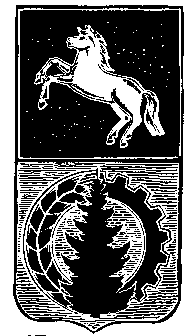 АДМИНИСТРАЦИЯ АСИНОВСКОГО РАЙОНАПОСТАНОВЛЕНИЕ13.08.2020                                                                                                                       № 1047г. Асино  Об установлении расходного обязательстваВ соответствии с Бюджетным кодексом Российской Федерации, Законом Томской области от 13.08.2007 № 170-ОЗ «О межбюджетных отношениях в Томской области», Законом Томской области от 24.12.2019 № 164-ОЗ «Об областном бюджете на 2020 год и плановый период 2021 и 2022 годов», постановлением Администрации Томской области от 25.12.2019 № 489а «О правилах формирования, предоставления и распределения субсидий из областного бюджета местным бюджетам в Томской области и порядке определения и установления предельного уровня софинансирования Томской областью (в процентах) объема расходного обязательства муниципального образования Томской области», Порядком предоставления субсидий из областного бюджета бюджетам муниципальных образований на ликвидацию мест несанкционированного складирования отходов, утвержденным постановлением Администрации Томской области от 27.09.2019 № 357аПОСТАНОВЛЯЮ:1. Установить на 2020 год расходное обязательство муниципального образования «Асиновский район» на ликвидацию мест несанкционированного складирования отходов, за счет средств субсидии из областного бюджета.2. Расходные обязательства, исполняются за счет и в пределах средств,  предоставляемых из областного бюджета на соответствующие цели в сумме 1 297 200,00 (один миллион двести девяносто семь тысяч двести) рублей 00 коп. и  муниципального образования в сумме 322 700,00 (триста двадцать две тысячи семьсот) рублей 00 коп. 3. Обеспечить уровень софинансирования из консолидированного бюджета муниципального образования «Асиновский район».4. Настоящее постановление подлежит размещению на официальном сайте муниципального образования «Асиновский район» www.asino.ru и распространяется на правоотношения, возникшие с 01.01.2020 года.5. Контроль за исполнением настоящего постановления возложить на Первого заместителя Главы администрации Асиновского района по обеспечению жизнедеятельности и  безопасности.   Глава Асиновского района                                                                                 Н.А.Данильчук